TÍTULO DEL TRABAJO DE GRADONOMBRE DEL ESTUDIANTEUniversidad de La SabanaEscuela Internacional de Ciencias Económicas y AdministrativasChía, ColombiaAÑOTÍTULO DEL TRABAJO DE GRADOTrabajo de grado presentado como requisito parcial para obtener el título deMAGÍSTER EN GERENCIA DE OPERACIONES(Modalidad de Profundización / Investigación)NOMBRE DEL ESTUDIANTEDirectorNOMBRE DEL DIRECTORCo-directorNOMBRE DEL CO-DIRECTORUniversidad de La SabanaEscuela Internacional de Ciencias Económicas y AdministrativasChía, ColombiaAÑODEDICATORIAAGRADECIMIENTOSUtilice esta página para expresar sus agradecimientos, si lo considera, a las personas/entidades que de alguna forma lo apoyaron en el desarrollo del trabajo de grado. No utilice más de una página para expresar sus agradecimientos. Mantenga el formato sugerido.TABLA DE CONTENIDOLISTA DE TABLASTabla 1. Ejemplo de tabla	1LISTA DE FIGURASFigura 1. Ejemplo de figura	2GLOSARIOIncluya esta página sólo si es necesario. Ordene los términos en orden alfabético.ACRÓNIMOSIncluya esta página sólo si es necesario. Ordene las abreviaturas en orden alfabético.LISTA DE PUBLICACIONESIncluya esta página sólo si es necesario. Presente las publicaciones en el mismo estilo de citación que use en el documento.INTRODUCCIÓNEste formato es el sugerido para la redacción del trabajo de grado de los estudiantes del programa de Maestría en Gerencia de Operaciones. El tipo y tamaño de fuente es Times New Roman de 12 puntos. El espaciado es de 1.5 líneas, en páginas tamaño carta con márgenes 2.54cm por todos los bordes de la hoja. El texto debe estar justificado.Planteamiento del problemaNumere cada sección de acuerdo al formato sugerido.Nueva secciónSi requiere de niveles adicionales puede usar un formato que usted defina, pero sea consistente en su uso.Pregunta de investigaciónLas secciones que se presentan son sugeridas para que muestre claramente el desarrollo de su trabajo. Sin embargo, puede adicionar o modificar secciones según lo vea conveniente con su(s) director(es) de trabajo de grado.ObjetivosPara el uso de tablas, use la fuente Times New Roman de 10 puntos y con espaciado sencillo. Coloque una etiqueta previa a la tabla que dé un nombre explicativo a la tabla.Tabla 1. Ejemplo de tablaObjetivo generalPara el uso de figuras, asegúrese que ésta sea de buena calidad y de fácil entendimiento para el lector. Coloque una etiqueta inmediatamente después de la figura que con un nombre explicativo.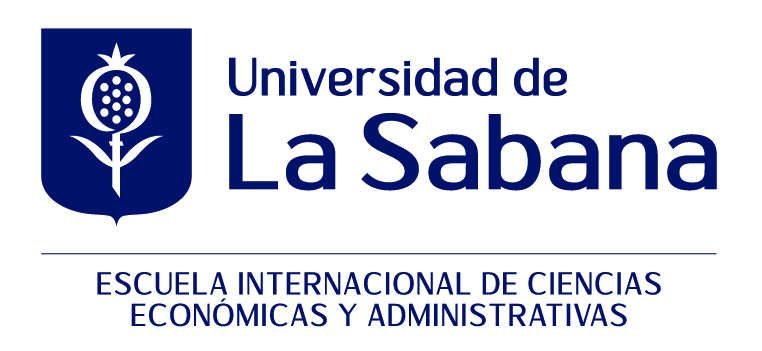 Figura 1. Ejemplo de figuraObjetivos específicosPara el uso de ecuaciones, se recomienda que use el editor de ecuaciones de Word y que siga el siguiente formato. Debe llevar una numeración para las ecuaciones o expresiones matemáticas que utilice.Justificación y alcancePresente la justificación de su trabajo de grado: ¿por qué es necesario? Se recomienda dar una justificación desde el punto de vista práctico y desde el punto de vista académico.Describa claramente cuál fue el alcance de su trabajo de grado y las limitantes que tiene.Organización del documentoTermine la introducción indicando al lector cómo está organizado su trabajo de grado. Es recomendable realizar un diagrama conceptual de cómo cada capítulo de su documento aporta al cumplimiento de los objetivos de su investigación.ESTADO DEL ARTE / REVISIÓN DE LA LITERATURADetermine las secciones de este capítulo de acuerdo con su conveniencia. Si su trabajo es aplicado a una empresa, se recomienda que tenga una sección que describa el estado actual de la misma. Siga el mismo formato que se describió previamente.Defina un formato de citación y manténgalo a lo largo del documento. Se recomienda utilizar el formato de la última versión de la Asociación Psicológica Americana (APA, por su nombre en inglés American Psicological Association). Asegúrese que las referencias utilizadas aparezcan todas en el listado de referencias al final del documento, y que todas referencias de ese listado aparezcan al menos una vez a lo largo del documento. Se recomienda el uso de un gestor de referencias bibliográficas como Mendeley Desktop, que es de licencia gratuita.Por ejemplo, observe cómo aparece una referencia al estudio de (Maheshwari, Gautam, & Jaggi, 2020) en el listado de referencias.DISEÑO METODOLÓGICOEl título del capítulo puede modificarlo de acuerdo con sus necesidades. Puede optar también por dividir este capítulo en varios, mientras describa claramente los procedimientos que desarrolló o realizó para cumplir con sus objetivos. Puede también usar diversas secciones, mientras mantenga el formato que se describió previamente.RESULTADOS Y ANALISISSe recomienda el uso de un capítulo exclusivo para mostrar los resultados que obtuvo en su investigación. Si su trabajo fue aplicado a una empresa, es recomendable tener una sección que muestre el impacto de sus propuestas. Haga uso de secciones según su conveniencia y mantenga el formato que se ha descrito previamente.CONCLUSIONES Y RECOMENDACIONESComo cierre de su documento de trabajo de grado, uso un capítulo exclusivo para resaltar las conclusiones o los hallazgos más relevantes que encontró. El objetivo de las “Recomendaciones”, es mostrar cómo podría mejorarse su trabajo: ¿qué no consideró y podría dar continuación a su investigación? Haga uso de secciones según su conveniencia y mantenga el formato que se ha descrito previamente.REFERENCIASMaheshwari, S., Gautam, P., & Jaggi, C. K. (2020). Role of Big Data Analytics in supply chain management: current trends and future perspectives. International Journal of Production Research, 0(0), 1–26. https://doi.org/10.1080/00207543.2020.1793011ANEXOSANEXO 1Defina anexos según lo considere necesario.ANEXO 2Si no tiene necesidad de anexos, no incluya este capítulo.ANEXO 3Use el formato sugerido en esta parte del documento.Esta página no es obligatoria. Sólo utilice este espacio si lo considera pertinente para su trabajo. La dedicatoria debe ser corta. Mantenga el formato sugerido.Resumen:Haga un resumen de su trabajo de grado. Indique brevemente la metodología utilizada, cuáles fueron los principales hallazgos y contribuciones. El resumen no debe extenderse más de 250 palabras. Conserve el formato sugerido.Palabras clave: separe cada palabra o frase corta con un punto y coma (;). En lo posible, no use más de seis palabras clave. Abstract:Summarize your work in English. Be mindful to only employ American or British spelling. Do not mix them both. Briefly present the methods that you used, the main findings and contributions of your thesis. The abstract should not be longer than 250 words. Preserve the suggested text format.Key words: separate each word or short phrase using a semi-colon (;). Try not to use more than six key words.TérminoSignificadoConceptoDefinición del conceptoAbreviaturaSignificadoCCLACapitalice Cada Letra del AcrónimoTítulo Columna 1…Título Columna nValor 1 columna 1…Valor 1 columna n………Valor m columna 1…Valor m columna n(1)(2)